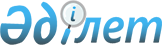 О классификаторе видов документов, сведений и материалов, используемых в сфере интеллектуальной собственностиРешение Коллегии Евразийской экономической комиссии от 27 июля 2021 года № 92.
      В целях реализации пунктов 4 и 7 Протокола об информационно-коммуникационных технологиях и информационном взаимодействии в рамках Евразийского экономического союза (приложение № 3 к Договору о Евразийском экономическом союзе от 29 мая 2014 года) и в соответствии с подпунктом "а" пункта 8 Положения о единой системе нормативно-справочной информации Евразийского экономического союза, утвержденного Решением Коллегии Евразийской экономической комиссии от 17 ноября 2015 г. № 155, Коллегия Евразийской экономической комиссии решила:
      1. Утвердить прилагаемый классификатор видов документов, сведений и материалов, используемых в сфере интеллектуальной собственности (далее  классификатор).
      2. Включить классификатор в состав ресурсов единой системы нормативно-справочной информации Евразийского экономического союза.
      3. Установить, что:
      классификатор применяется с даты вступления настоящего Решения в силу;
      использование кодовых обозначений классификатора является обязательным при реализации общих процессов в рамках Евразийского экономического союза.
      4. Настоящее Решение вступает в силу по истечении 30 календарных дней с даты его официального опубликования.  КЛАССИФИКАТОР
видов документов, сведений и материалов, используемых в сфере интеллектуальной собственности I. Детализированные сведения из классификатора  II. Паспорт классификатора III. Описание структуры классификатора
      1. Настоящий раздел определяет структуру и реквизитный состав классификатора, в том числе области значений реквизитов и правила их формирования.
      2. Структура и реквизитный состав классификатора приведены в таблице, в которой формируются следующие поля (графы):
      "наименование реквизита" – порядковый номер и устоявшееся или официальное словесное обозначение реквизита;
      "область значения реквизита" – текст, поясняющий смысл (семантику) реквизита;
      "правила формирования значения реквизита" – текст, уточняющий назначение реквизита и определяющий правила его формирования (заполнения), или словесное описание возможных значений реквизита;
      "мн." – множественность реквизита (обязательность (опциональность) и количество возможных повторений реквизита).
      3. Для указания множественности реквизитов передаваемых данных используются следующие обозначения:
      1 – реквизит обязателен, повторения не допускаются; 
      n – реквизит обязателен, должен повторяться n раз (n > 1);
      1..* – элемент обязателен, может повторяться без ограничений;
      n..* –  реквизит обязателен, должен повторяться не менее n раз (n > 1);
      n..m – реквизит обязателен, должен повторяться не менее n раз и не более m раз (n > 1, m > n);
      0..1 – реквизит опционален, повторения не допускаются;
      0..* –  реквизит опционален, может повторяться без ограничений;
      0..m – реквизит опционален, может повторяться не более m раз (m > 1). Структура и реквизитный состав классификатора
					© 2012. РГП на ПХВ «Институт законодательства и правовой информации Республики Казахстан» Министерства юстиции Республики Казахстан
				
      Врио Председателя КоллегииЕвразийской экономической комиссии

В. Назаренко
УТВЕРЖДЕН
Решением Коллегии
Евразийской экономической комиссии
от 27 июля 2021 г. № 92
Код группы докумен-тов, сведений и материалов
Код вида документа, сведений и материалов
Наименование
Код государства  члена Евразийского экономического союза, в котором применяются документы, сведения и материалы
01
Документы, сведения и материалы, используемые для подтверждения прав на объекты авторского права
Документы, сведения и материалы, используемые для подтверждения прав на объекты авторского права
01005
свидетельство о регистрации программы для ЭВМ или базы данных (компьютерной программы)
BY, KG, RU
01010
выписка из реестра программ для ЭВМ или реестра баз данных
RU, KG
01015
свидетельство о регистрации объекта авторского права (внесении сведений в государственный реестр)
KZ, KG
01020
документ о депонировании объекта авторского права
AM, BY, KZ, KG, RU
01099
другой документ, подтверждающий регистрацию или депонирование объекта авторского права
AM, BY, KZ, KG, RU
01105
договор о передаче, уступке, отчуждении исключительного права на объекты авторского права
AM, BY, KZ, KG, RU
01110
лицензионный договор о предоставлении права использования объекта авторского права
AM, BY, KZ, KG, RU
01115
авторский договор
AM, BY, KZ, KG, RU
01120
договор о создании и использовании объекта авторского права (договор авторского заказа)
AM, BY, KZ, KG, RU
01125
трудовой или иной договор между работодателем (нанимателем) и автором в отношении служебного произведения
AM, BY, KZ, KG, RU
01199
другой договор, подтверждающий переход исключительного права на объект авторского права 
AM, BY, KZ, KG, RU
01205
документ, подтверждающий переход исключительного права на объекты авторского права по наследству
AM, BY, KZ, KG, RU
01299
другой документ, подтверждающий переход исключительного права на объект авторского права к другим лицам без договора
AM, BY, KZ, KG, RU
01305
экземпляр произведения 
AM, BY, KZ, KG, RU
01310
письменные или вещественные доказательства (рукописи, нотные знаки, изображения, схемы, отзывы, рецензии, учетные данные о движении рукописи и т. п.)
AM, BY, KZ, KG, RU
01320
заключения экспертов или организаций и объединений, осуществляющих управление авторскими правами или профессионально занимающихся защитой авторских прав
AM, BY, KZ, KG, RU
01999
иные документы, представляемые для подтверждения прав на объекты авторского права
AM, BY, KZ, KG, RU
02
Документы, сведения и материалы, используемые для подтверждения прав на объекты смежных прав
Документы, сведения и материалы, используемые для подтверждения прав на объекты смежных прав
02005
свидетельство о регистрации объекта смежных прав
KG
02010
документ, подтверждающий регистрацию объектов смежных прав
AM, BY, KG, RU
02015
документ о депонировании объектов смежных прав
AM, BY, KG, RU
02099
другой документ, подтверждающий регистрацию или депонирование объекта смежных прав
AM, BY, KG, RU
02105
договор о передаче, уступке, отчуждении исключительного права на объекты смежных прав
AM, BY, KZ, KG, RU
02110
лицензионный договор о предоставлении права использования объекта смежных прав
AM, BY, KZ, KG, RU
02115
договор о создании и использовании объекта смежных прав
AM, BY, KZ, KG, RU
02120
трудовой договор или иной договор между работодателем (нанимателем) и автором в отношении служебного объекта смежных прав
AM, BY, KZ, KG, RU
02199
другой договор, подтверждающий переход исключительного права на объект смежных прав 
AM, BY, KZ, KG, RU
02205
документ, подтверждающий переход исключительного права на объект смежных прав по наследству
AM, BY, KZ, KG, RU
02299
другой документ, подтверждающий переход исключительного права на объект смежных прав к другим лицам без договора
AM, BY, KZ, KG, RU
02305
экземпляр объекта смежных прав
AM, BY, KZ, KG, RU
02310
заключения экспертов или организаций и объединений, осуществляющих управление смежными правами или профессионально занимающихся защитой смежных прав
AM, BY, KZ, KG, RU
02999
иные документы, представляемые для подтверждения прав на объекты смежных прав
AM, BY, KZ, KG, RU
03
Документы, сведения и материалы, используемые для подтверждения прав на товарные знаки (знаки обслуживания)
Документы, сведения и материалы, используемые для подтверждения прав на товарные знаки (знаки обслуживания)
03005
свидетельство на товарный знак (знак обслуживания)
AM, BY, KZ, KG, RU
03010
выписка (справка) из государственного реестра товарных знаков (знаков обслуживания)
KZ, RU, BY, KG
03015
другой документ, подтверждающий регистрацию товарных знаков (знаков обслуживания)
AM, BY, KZ, KG, RU
03020
выписка из международного реестра товарных знаков (знаков обслуживания) 
AM, BY, KZ, KG, RU
03025
справка о текущем статусе международной регистрации товарного знака (знака обслуживания)
AM, BY, KZ, KG, RU
03030
копия свидетельства о международной регистрации товарного знака (знака обслуживания) или ее продлении
AM, BY, KZ, KG, RU
03040
другой документ о наличии правовой охраны товарных знаков (знаков обслуживания) в соответствии с международными договорами
AM, BY, KZ, KG, RU
03105
лицензионный (сублицензионный) договор о предоставлении права на использование товарного знака (знака обслуживания)
AM, BY, KZ, KG, RU
03110
договор о передаче, уступке, отчуждении исключительного права на товарный знак (знак обслуживания)
AM, BY, KZ, KG, RU
03115
договор залога имущественных прав, удостоверяемых свидетельством на товарный знак (знак обслуживания)
AM, BY, KZ, KG, RU
03120
договор комплексной предпринимательской лицензии (сублицензии) (франчайзинга)
AM, BY, KZ, KG, RU
03199
другой документ, подтверждающий переход исключительного права на товарный знак (знак обслуживания) по договору
AM, BY, KZ, KG, RU
03205
документ, подтверждающий переход исключительного права на товарный знак (знак обслуживания) по наследству
AM, BY, KZ, KG, RU
03210
документ, подтверждающий переход исключительного права на товарный знак (знак обслуживания) в результате реорганизации
AM, BY, KZ, KG, RU
03299
документ, подтверждающий переход исключительного права на товарный знак (знак обслуживания) без договора
AM, BY, KZ, KG, RU
03999
иные документы, представляемые для подтверждения прав на товарные знаки (знаки обслуживания)
AM, BY, KZ, KG, RU
04
Документы, сведения и материалы, используемые для подтверждения прав на товарные знаки (знаки обслуживания) Евразийского экономического союза
Документы, сведения и материалы, используемые для подтверждения прав на товарные знаки (знаки обслуживания) Евразийского экономического союза
04005
свидетельство на товарный знак (знак обслуживания) Евразийского экономического союза
AM, BY, KZ, KG, RU
04010
приложение к свидетельству на товарный знак (знак обслуживания) Евразийского экономического союза
AM, BY, KZ, KG, RU
04105
договор о передаче (уступке, отчуждении) исключительного права на товарный знак (знак обслуживания) Евразийского экономического союза
AM, BY, KZ, KG, RU
04110
договор о залоге исключительного права на товарный знак (знак обслуживания) Евразийского экономического союза
AM, BY, KZ, KG, RU
04115
лицензионный (сублицензионный) договор о предоставлении права на использование товарного знака (знака обслуживания) Евразийского экономического союза
AM, BY, KZ, KG, RU
04120
договор комплексной предпринимательской лицензии (договор коммерческой концессии (субконцесссии)) о предоставления права на использование товарного знака (знака обслуживания) Евразийского экономического союза
AM, BY, KZ, KG, RU
04199
иной договор о предоставления права на использование товарного знака (знака обслуживания) Евразийского экономического союза
AM, BY, KZ, KG, RU
04205
сведения о регистрации передачи (уступки, отчуждения), перехода права на использование товарного знака (знака обслуживания) Евразийского экономического союза без договора
AM, BY, KZ, KG, RU
04210
документ, подтверждающий переход исключительного права на товарный знак (знак обслуживания) Евразийского экономического союза в порядке универсального правопреемства или при обращении взыскания на имущество правообладателя
AM, BY, KZ, KG, RU
04999
иные документы, используемые для подтверждения прав на товарные знаки (знаки обслуживания) Евразийского экономического союза
AM, BY, KZ, KG, RU
05
Документы, сведения и материалы, используемые для подтверждения прав на использование наименований мест происхождения товаров и (или) географических указаний
Документы, сведения и материалы, используемые для подтверждения прав на использование наименований мест происхождения товаров и (или) географических указаний
05005
свидетельство о праве использования наименования места происхождения товара
AM 
05010
свидетельство о праве использования географического указания
AM, BY
05015
свидетельство о праве использования наименования места происхождения товара
KZ, RU, BY, KG
05020
свидетельство об исключительном праве на наименование места происхождения товара
RU
05025
свидетельство об исключительном праве на географическое указание
RU
05030
выписка из государственного реестра наименований мест происхождения товаров
AM, KZ, KG
05035
выписка из государственного реестра географических указаний
AM, BY
05040
выписка из государственного реестра географических указаний и наименований мест происхождения товаров
RU
05999
иные документы, представляемые для подтверждения прав на использование наименований мест происхождения товаров и (или) географических указаний
AM, BY, KZ, KG, RU
06
Документы, сведения и материалы, используемые для подтверждения прав на использование наименований мест происхождения товаров Евразийского экономического союза
Документы, сведения и материалы, используемые для подтверждения прав на использование наименований мест происхождения товаров Евразийского экономического союза
06005
свидетельство о праве использования наименования места происхождения товара Евразийского экономического союза
AM, BY, KZ, KG, RU
06010
приложение к свидетельству о праве использования наименования места происхождения товара Евразийского экономического союза
AM, BY, KZ, KG, RU
06999
иные документы, используемые для подтверждения прав на использование наименований мест происхождения товаров Евразийского экономического союза
AM, BY, KZ, KG, RU
07
Документы, сведения и материалы, представляемые в рамках процедур, связанных с регистрацией объектов интеллектуальной собственности Евразийского экономического союза
Документы, сведения и материалы, представляемые в рамках процедур, связанных с регистрацией объектов интеллектуальной собственности Евразийского экономического союза
07005
графическое изображение заявляемого обозначения (товарного знака (знака обслуживания) или наименования места происхождения товара)
AM, BY, KZ, KG, RU
07010
перечень товаров и (или) услуг 
AM, BY, KZ, KG, RU
07015
документ, подтверждающий уплату пошлины
AM, BY, KZ, KG, RU
07020
перевод на русский язык документа, представляемого заявителем
AM, BY, KZ, KG, RU
07025
доверенность, удостоверяющая полномочия представителя правообладателя, или ее заверенная копия
AM, BY, KZ, KG, RU
07030
иной документ, подтверждающий полномочия представителя правообладателя
AM, BY, KZ, KG, RU
07035
документ, подтверждающий изменения наименования, фамилии, имени, отчества и (или) адреса
AM, BY, KZ, KG, RU
07105
копия первой заявки на товарный знак (знак обслуживания), поданной заявителем в государстве – участнике Парижской конвенции по охране промышленной собственности от 20 марта 1883 года
AM, BY, KZ, KG, RU
07110
документ, подтверждающий выставочный приоритет
AM, BY, KZ, KG, RU
07115
документ, подтверждающий приоритет по дате международной регистрации, дате внесения записи о территориальном расширении
AM, BY, KZ, KG, RU
07120
другие документы, подтверждающие правомочность требования установления приоритета более раннего, чем дата подачи заявки на товарный знак (знак обслуживания) Евразийского экономического союза
AM, BY, KZ, KG, RU
07125
устав (положение) коллективного знака Евразийского экономического союза или его заверенная копия
AM, BY, KZ, KG, RU
07130
документ, содержащий доказательства в подтверждение приобретения заявленным обозначением различительной способности
AM, BY, KZ, KG, RU
07135
документальное подтверждение согласия соответствующего компетентного государственного органа, международной межправительственной организации на включение в заявленное обозначение элементов, указанных в подпункте 6 пункта 1 статьи 8 Договора о товарных знаках, знаках обслуживания и наименованиях мест происхождения товаров Евразийского экономического союза от 3 февраля 2020 года
AM, BY, KZ, KG, RU
07140
документальное подтверждение согласия правообладателей на регистрацию заявленного обозначения в качестве товарного знака (знака обслуживания) Евразийского экономического союза (письмо-согласие)
AM, BY, KZ, KG, RU
07145
национальная заявка на регистрацию товарного знака (знака обслуживания)
AM, BY, KZ, KG, RU
07150
согласие на преобразование заявки на коллективный знак Евразийского экономического союза в заявку на товарный знак Евразийского экономического союза со стороны лиц, указанных в предусмотренном уставом (положением) коллективного знака Евразийского экономического союза перечне субъектов, имеющих право пользования коллективным знаком Евразийского экономического союза
AM, BY, KZ, KG, RU
07155
согласие на преобразование коллективного знака Евразийского экономического союза в товарный знак Евразийского экономического союза со стороны лиц, указанных в перечне субъектов, имеющих право пользования коллективным знаком Евразийского экономического союза 
AM, BY, KZ, KG, RU
07160
заверенная копия контракта (договора) о передаче (переходе) права на заявку на товарный знак (знак обслуживания) Евразийского экономического союза
AM, BY, KZ, KG, RU
07165
заверенная выписка из контракта (договора) о передаче (переходе) права на заявку на товарный знак (знак обслуживания) Евразийского экономического союза
AM, BY, KZ, KG, RU
07170
другой документ о передаче (переходе) права на заявку на товарный знак (знак обслуживания) Евразийского экономического союза
AM, BY, KZ, KG, RU
07175
выписка из реестра юридических лиц, подтверждающая, что изменение заявителя является результатом реорганизации
AM, BY, KZ, KG, RU
07180
другой документ, выданный уполномоченным органом государства – члена Евразийского экономического союза, подтверждающий, что изменение заявителя является результатом реорганизации
AM, BY, KZ, KG, RU
07185
другой документ, доказывающий, что изменение заявителя является результатом универсального правопреемства
AM, BY, KZ, KG, RU
07205
документ, подтверждающий уважительность причин пропуска срока представления ответа на запрос ведомства подачи, срока подачи ходатайства о продлении срока представления ответа на запрос ведомства подачи
AM, BY, KZ, KG, RU
07210
заключение уполномоченного органа 
государства – члена Евразийского экономического союза о том, что заявитель производит товар, особые свойства которого определяются характерными для данного географического объекта природными условиями и (или) человеческими факторами
AM, BY, KZ, KG, RU
07215
документ, подтверждающий право лица государства, не являющегося членом Евразийского экономического союза, на использование заявленного наименования места происхождения товара Евразийского экономического союза в государстве происхождения товара
AM, BY, KZ, KG, RU
08
Документы и сведения, используемые для подтверждения выводов, указанных в заключениях патентных ведомств государств  членов Евразийского экономического союза
Документы и сведения, используемые для подтверждения выводов, указанных в заключениях патентных ведомств государств  членов Евразийского экономического союза
08105
противопоставляемые материалы, содержащие сведения о заявителе (правообладателе)
AM, BY, KZ, KG, RU
08110
противопоставляемые материалы, содержащие изображение заявленного обозначения (товарного знака, знака обслуживания, наименования места происхождения товара)
AM, BY, KZ, KG, RU
08115
противопоставляемые материалы, содержащие дату подачи заявки (дату приоритета товарного знака (знака обслуживания))
AM, BY, KZ, KG, RU
08120
противопоставляемые материалы, содержащие перечень товаров
AM, BY, KZ, KG, RU
99
Прочие документы, сведения и материалы, используемые в сфере интеллектуальной собственности
Прочие документы, сведения и материалы, используемые в сфере интеллектуальной собственности
99005
гарантийный талон, прилагаемый к товару (оригинальному или обладающему признаками нарушения прав на объект интеллектуальной собственности)
AM, BY, KZ, KG, RU
99010
инструкция, прилагаемая к товару (оригинальному или обладающему признаками нарушения прав на объект интеллектуальной собственности)
AM, BY, KZ, KG, RU
99015
сертификат, прилагаемый к товару (оригинальному или обладающему признаками нарушения прав на объект интеллектуальной собственности)
AM, BY, KZ, KG, RU
99020
спецификация, прилагаемая к товару (оригинальному или обладающему признаками нарушения прав на объект интеллектуальной собственности)
AM, BY, KZ, KG, RU
99025
другой документ, прилагаемый к товару (оригинальному или обладающему признаками нарушения прав на объект интеллектуальной собственности)
AM, BY, KZ, KG, RU
99999
иные документы, используемые в сфере интеллектуальной собственности
AM, BY, KZ, KG, RU
№ п/п
Обозначение элемента
Описание
1
2
3
1
Код
065
2
Тип
2 – классификатор
3
Наименование
классификатор видов документов, сведений и материалов, используемых в сфере интеллектуальной собственности
4
Аббревиатура
КВДИС
5
Обозначение
ЕК 065 - 2021 (ред.1)
6
Реквизиты акта о принятии (утверждении) справочника (классификатора)
Решение Коллегии Евразийской экономической комиссии от 27 июля 2021 г. № 92
7
Дата введения в действие (начала применения) справочника (классификатора)
29 августа 2021 г.
8
Реквизиты акта о прекращении применения справочника (классификатора)
–
9
Дата окончания применения справочника (классификатора)
–
10
Оператор (операторы)
Евразийская экономическая комиссия
11
Назначение
классификатор предназначен для систематизации и однозначной идентификации видов документов, сведений и материалов, используемых в сфере интеллектуальной собственности на территориях государств – членов Евразийского экономического союза, в том числе документов, представляемых при проведении процедур, связанных с регистрацией объектов интеллектуальной собственности Евразийского экономического союза
12
Аннотация (область применения)
обеспечение информационного взаимодействия при реализации общих процессов в рамках Евразийского экономического союза и функционирования системы регистрации товарных знаков (знаков обслуживания) Евразийского экономического союза и наименований мест происхождения товаров Евразийского экономического союза
13
Ключевые слова
документ, наименование места происхождения товара, объект интеллектуальной собственности, товарный знак (знак обслуживания)
14
Сфера, в которой реализуются полномочия органов Евразийского экономического союза
интеллектуальная собственность
15
Использование международной (межгосударственной, региональной) классификации
3 – при разработке классификатора международные (межгосударственные, региональные) классификаторы и (или) стандарты не применялись
16
Наличие государственных справочников (классификаторов) государств – членов Евразийского экономического союза
2 – классификатор не имеет аналогов в государствах – членах Евразийского экономического союза 
17
Метод систематизации (классификации)
2 – иерархический метод классификации, число ступеней (уровней) – 2
18
Методика ведения
1 – централизованная методика ведения классификатора.
Добавление, изменение или исключение значений классификатора выполняется оператором в соответствии с актом Евразийской экономической комиссии. Оператор обеспечивает размещение актуальных сведений из классификатора в ресурсах единой системы нормативно-справочной информации Евразийского экономического союза. В случае исключения значения запись классификатора отмечается как недействующая с даты исключения  с указанием сведений об акте Евразийской экономической комиссии, регламентирующем окончание действия записи классификатора. Коды классификатора являются уникальными, повторное использование кодов классификатора, в том числе недействующих, не допускается
19
Структура
структура и реквизитный состав классификатора (состав полей классификатора, области их значений и правила формирования) приведены в разделе III настоящего классификатора 
20
Степень конфиденциальности данных
сведения из классификатора относятся к информации открытого доступа
21
Установленная периодичность пересмотра
не установлена
22
Изменения
–
23
Ссылка на детализированные сведения из справочника (классификатора)
детализированные сведения из классификатора приведены в разделе I настоящего классификатора
24
Способ представления сведений из справочника (классификатора)
опубликование на информационном портале Евразийского экономического союза Таблица
Наименование реквизита
Наименование реквизита
Наименование реквизита
Наименование реквизита
Наименование реквизита
Область значения реквизита
Правила формирования значения реквизита
Мн.
1. Сведения о видах документов, используемых в сфере интеллектуальной собственности
1. Сведения о видах документов, используемых в сфере интеллектуальной собственности
1. Сведения о видах документов, используемых в сфере интеллектуальной собственности
1. Сведения о видах документов, используемых в сфере интеллектуальной собственности
1. Сведения о видах документов, используемых в сфере интеллектуальной собственности
определяется областями значений вложенных реквизитов
определяется правилами формирования вложенных реквизитов
1..*
1.1. Код группы документов
1.1. Код группы документов
1.1. Код группы документов
1.1. Код группы документов
нормализованная строка символов.
Шаблон: \d{2}
кодовое обозначение формируется с использованием порядкового метода кодирования
1
1.2. Наименование
1.2. Наименование
1.2. Наименование
1.2. Наименование
строка символов.
Мин. длина: 1.
Макс. длина: 4000
наименование группы документов государственного контроля формируется в виде словосочетания на русском языке
1
1.3. Сведения о виде документа
1.3. Сведения о виде документа
1.3. Сведения о виде документа
1.3. Сведения о виде документа
определяется областями значений вложенных реквизитов
определяется правилами формирования вложенных реквизитов
1..*
1.3.1. Код вида документа
1.3.1. Код вида документа
1.3.1. Код вида документа
нормализованная строка символов.
Шаблон: \d{5}
кодовое обозначение формируется с использованием последовательного метода кодирования
1
1.3.2. Наименование
1.3.2. Наименование
1.3.2. Наименование
строка символов.
Мин. длина: 1.
Макс. длина: 4000
наименование вида документа формируется в виде словосочетания на русском языке
1..*
1.3.3. Код государства – члена Евразийского экономического союза, в котором применяется вид документа
1.3.3. Код государства – члена Евразийского экономического союза, в котором применяется вид документа
1.3.3. Код государства – члена Евразийского экономического союза, в котором применяется вид документа
значение двухбуквенного кода в соответствии с классификатором стран мира.
Шаблон: [A-Z]{2}
заполняется кодом государства – члена Евразийского экономического союза в соответствии со стандартом ISO 3166-1 (альфа-2 код), в случае если вид документа имеет применение в государстве – члене Евразийского экономического союза
0..*
1.3.4. Сведения о записи классификатора
1.3.4. Сведения о записи классификатора
1.3.4. Сведения о записи классификатора
определяется областями значений вложенных реквизитов
определяется правилами формирования вложенных реквизитов
1
*.1. Дата начала действия
*.1. Дата начала действия
обозначение даты в соответствии с ГОСТ ИСО 8601–2001 в формате YYYY-MM-DD
соответствует дате начала действия, указанной в акте органа Евразийского экономического союза
1
*.2. Сведения об акте, регламентирующем начало действия записи классификатора
*.2. Сведения об акте, регламентирующем начало действия записи классификатора
определяется областями значений вложенных реквизитов
определяется правилами формирования вложенных реквизитов
0..1
*.2.1. Вид акта
нормализованная строка символов.
Шаблон: \d{5}
кодовое обозначение акта в соответствии с классификатором видов нормативных правовых актов международного права
1
*.2.2. Номер акта
строка символов.
Мин. длина: 1.
Макс. длина: 50
соответствует номеру акта органа Евразийского экономического союза
1
*.2.3. Дата акта
обозначение даты в соответствии с ГОСТ ИСО 8601–2001 в формате YYYY-MM-DD
соответствует дате принятия акта органа Евразийского экономического союза
1
*.3. Дата окончания действия
*.3. Дата окончания действия
обозначение даты в соответствии с ГОСТ ИСО 8601–2001 в формате YYYY-MM-DD
соответствует дате окончания действия, указанной в акте органа Евразийского экономического союза
0..1
*.4. Сведения об акте, регламентирующем окончание действия записи классификатора
*.4. Сведения об акте, регламентирующем окончание действия записи классификатора
определяется областями значений вложенных реквизитов
определяется правилами формирования вложенных реквизитов
0..1
*.4.1. Вид акта
нормализованная строка символов.
Шаблон: \d{5}
кодовое обозначение акта в соответствии с классификатором видов нормативных правовых актов международного права
1
*.4.2. Номер акта
строка символов.
Мин. длина: 1.
Макс. длина: 50
соответствует номеру акта органа Евразийского экономического союза
1
*.4.3. Дата акта
обозначение даты в соответствии с ГОСТ ИСО 8601–2001 в формате YYYY-MM-DD
соответствует дате принятия акта органа Евразийского экономического союза
1